Đối tượng tuyển sinh: Tốt nghiệp Đại học áp dụng cho mọi chuyên ngành và có 2 năm kinh nghiệm công tácThời gian đào tạo: 18 tháng. Lớp học được tổ chức vào các buổi tối trong tuần và thứ 7, chủ nhật.Địa điểm đào tạo: Trường Đại học Thương MạiHọc phí: Khoảng 135 triệu đồng (tương đương 6.500 USD)/khoá. Số tiền nộp làm 3 lần (Lần 1: tương đương 2.200 USD; Lần 2: tương đương 2.200 USD; Lần 3: tương đương 2.100 USD)Ngôn ngữ đào tạo: Tiếng Anh Đội ngũ giảng viên: Giảng viên của trường Đại học Quebec ở Trois-Rivières (UQTR) cử sang và các giảng viên có chuyên môn cao của Việt Nam được UQTR thẩm định.Hình thức xét tuyển : Xét duyệt hồ sơ và phỏng vấn trước Hội đồng tuyển sinh UQTR.Bằng cấp: Bằng thạc sỹ Quản trị kinh doanh (MBA) chuyên ngành Quản lý doanh nghiệp vừa và nhỏ do UQTR cấp, được Bộ Giáo dục và Đào tạo Việt Nam công nhận (Quyết định số 3698/QĐ-BGDĐT ngày 15/9/2014.Lợi ích của chương trình:-  Được học theo chương trình đào tạo thạc sĩ MBA theo tiêu chuẩn Bắc Mỹ của UQTR - Canada (đây là chương trình đầu tiên của Canada liên kết đào tạo với Việt Nam). Chương trình được thiết kế với các học phần cốt yếu cho việc điều hành doanh nghiệp.-  Sinh viên tốt nghiệp có kiến thức quản trị kinh doanh hoàn hảo và khả năng làm việc trực tiếp bằng tiếng Anh.-  Có khả năng học liên thông lên bậc Tiến sĩ theo yêu cầu tuyển sinh của các cơ sở đào tạo.Giới thiệu trường Website: www.uqtr.caTên tiếng pháp: Université du Québec à Trois-RivièresTên tiếng Anh: University of Quebec at Trois-Rivieres Trường được thành lập năm 1969 tại Trois-Rivières, Quebec - Canada. Trường có khoảng 204 chương trình đào tạo, 12.500 sinh viên ở 8 cơ sở đào tạo khác nhau, khoảng 1000 sinh viên đến từ 60 quốc gia. Kể từ đó đến nay, trường đại học Quebec đã có khoảng 74.000 sinh viên tốt nghiệp. Hồ sơ đăng ký xét tuyển:1. Đơn đăng ký xét tuyển (theo mẫu) 		 2. Sơ yếu lý lịch viết bằng tiếng Anh (theo mẫu)		 3. Bằng tốt nghiệp đại học và các bằng cấp, chứng chỉ khác nếu có (Dịch công chứng tiếng Anh)4. Bảng điểm đại học (Dịch công chứng tiếng Anh)5. Giấy khai sinh (Dịch công chứng tiếng Anh)6. Thư xin học viết bằng tiếng Anh (Letter of Motivation)7. Giấy xác nhận kinh nghiệm và thâm niên công tác		 Hạn nộp: 01/12/2014 (Ưu tiên ứng viên nộp hồ sơ sớm)Chương trình đào tạo(Chương trình đào tạo có thể thay đổi cho phù hợp thực tiễn. Để hoàn thành khóa học, học viên cần đạt chứng chỉ B2 theo khung tham chiếu châu Âu)Thí sinh có thể vào đây để biết thêm chi tiết: http://dtqt.vcu.edu.vn/tuyn-sinh-thc-s/thac-si-mba-quan-ly-doanh-nghiep-vua-va-nho-lien-ket-voi-dai-hoc-quebec-canada-thang-12-2014.html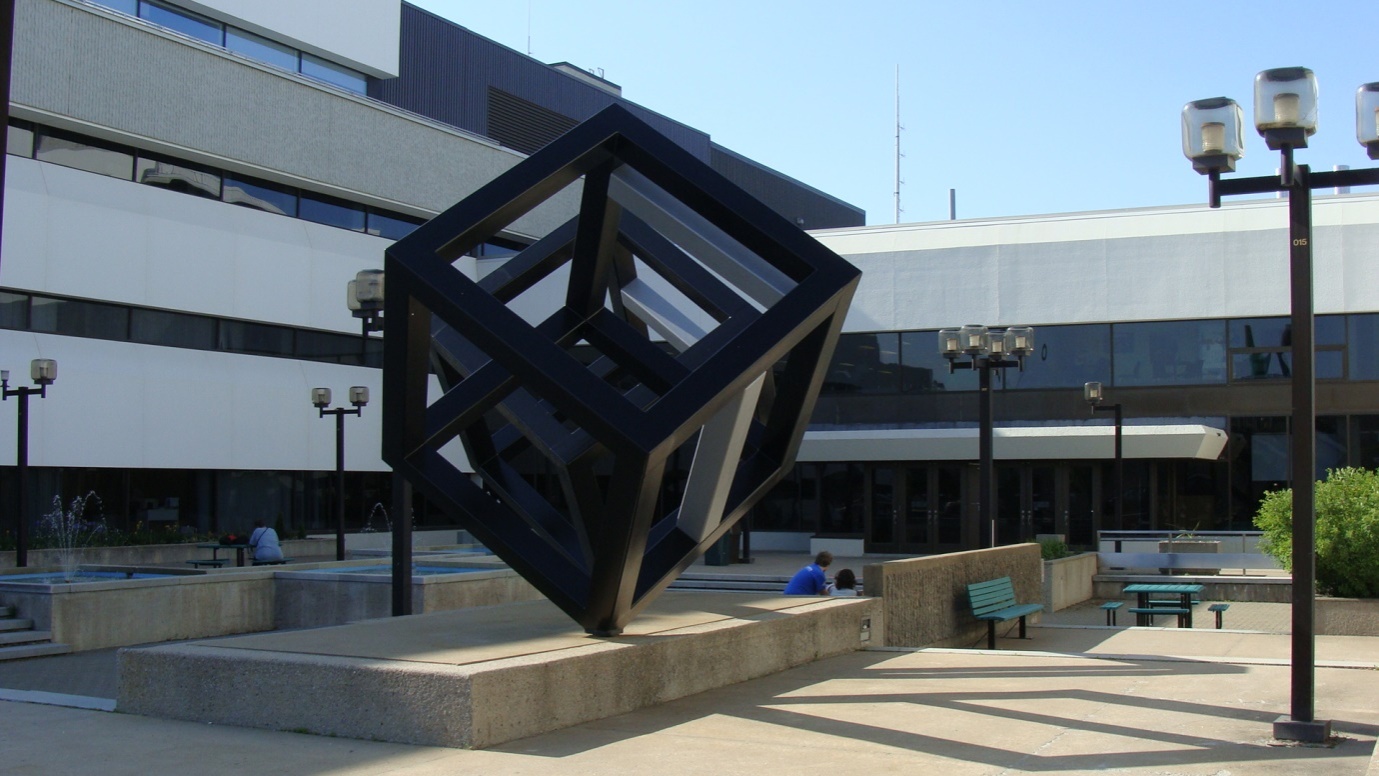 Liên hệ:Văn phòng khoa Đào tạo quốc tế - Phòng 104, nhà D, trường Đại học Thương mại.Tel: 04.37687739. Hotline (Ms. Thu): 0989.192.986     (Mr. Giang):  0904.966.136Website: http://dtqt.vcu.edu.vn    Email: khoadtqt.dhtm@gmail.comFacebook: Khoa Đào tạo quốc tế - Trường Đại học Thương mạiMôn họcTrường giảng dạySố tín chỉ1. Môi trường doanh nghiệp ĐHTM32. Kỹ năng lãnh đạoUQTR33. Quản lý tích hợpUQTR34. Quản lý tài chính giá trị và rủi ro ĐHTM35. Quản lý chiến lược nguồn nhân lựcĐHTM36. Quản lý chiến lược MarketingUQTR37. Hệ thống thông tin cho nhà quản lýUQTR38. Quản lý chuỗi cung ứngĐHTM39. Chẩn đoán doanh nghiệp và sáng tạo giá trịUQTR310. Kinh tế doanh nghiệp vừa và nhỏĐHTM311. Sáng tạo, đổi mới và khởi nghiệpUQTR312. Quản lý chiến lược trong doanh nghiệp vừa và nhỏUQTR313. Tâm lý xã hội học trong các doanh nghiệp vừa và nhỏ và khởi nghiệp ĐHTM314. Luận văn tốt nghiệpUQTR/ĐHTM6